Quality UPK Teaching in Diverse SettingsBeverly Falk, The City College of New York & Mariana Souto-Manning, Teachers College, ColumbiaResearch Questions  What does high quality teaching in UPK look like? for children who belong to communities designated as “high needs” (across socioeconomics, culture, language, race)? in communities that comprise high percentages of children from culturally/linguistically diverse backgrounds?Method	Review of 3 bodies of research: child development, assets-based teaching, and multilingual learning.Qualitative inquiry using Geneva Gay’s lenses for responsive teaching (2002)Participants: Teachers, administrators, support personnel, and children and families from 9 UPK classes 3 classrooms in each of 3 NYC communities (place-based strategy as requested by FCD and selected from amongst a list of centers assigned to our project by MDRC): one high income, one middle income, and one low incomeIn each district: 2 classrooms in community-based centers & 1 in an elementary schoolCenters selected for study participation scored high on ECERS-R, and CLASS assessments AND high percentage of low-income learners and high concentrations of children from racially/culturally/linguistically diverse backgrounds. Data sources/evidence:  Each participant classroom was observed by one researcher for 6-10 times (for 3-7 hours per visit per site) during one school year (2017 - 2018). Data sources included:Observations and video recordings of teachers and children in classroomsInterviews with teachers and directors and other school/center personnelClassroom artifacts (i.e., school/class newsletters, assessments, children’s work samples, teachers’ plans and resources, etc.)School and/or center-based documents and artifacts (i.e., education plans, online descriptions, quality reviews, accreditation documents, ads) Analytic method:  Grounded theory approach (Glaser & Strauss, 1967) and axial coding (Allen, 2017).Findings: Principles of Culturally and Linguistically Responsive, Developmentally-Appropriate PracticeAll children can learnYoung children’s learning is variedYoung children are active and multimodal meaning makersYoung children’s language practices are diverse, fluid, and flexibleYoung children’s sociocultural contexts are assets and valuable resources for learningYoung children learn and develop within the context of caring and reciprocal relationshipsYoung children are critical thinkers and inquirersRecommendationsIn DOE schools as well as NYCEECs: Provide wrap-around resources for family supports; Diversify teaching force to ensure teachers know early childhood, are culturally-congruent, and speak the languages of the children they teach; Provide professional development about culturally and linguistically-sustaining, developmentally-appropriate teaching.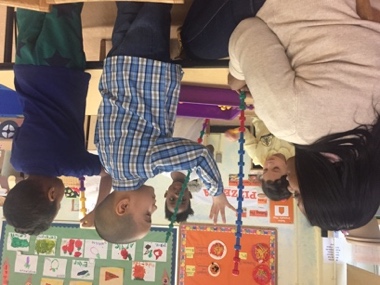 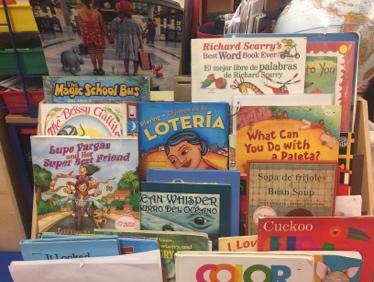 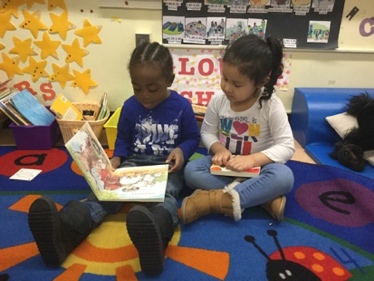 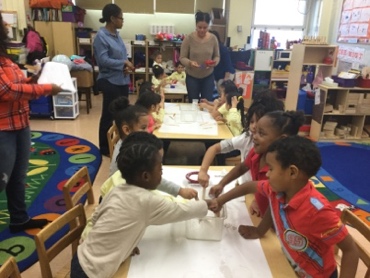 